 Consent Form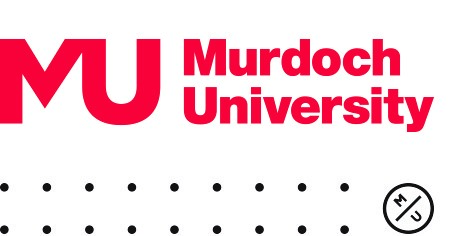 Example Teenagers…project title…I would like to be involved in this project and have discussed my involvement with my parent(s) / guardian. [where a teenager is a university student, they are usually able to give consent in their own right without parent / guardian consent]I understand that I will be taking part in [specify details] and completing a questionnaire [or being interviewed etc] as part of the project.[Add here any further details being consented to e.g. as bullet points]I understand I am free to stop and withdraw from the project at any time without needing to provide any explanation I understand that participating in this project will not affect my grades, or my relationship with my teacher(s) or my school.I understand that nothing about me will be given by the researchers to anybody else except where the law says they must.Participant’s name: 	________________________Participant’s signature: ________________________	Date: …..../..…../…….I confirm that I have provided the Information Letter concerning this study to the participant and parent / guardian.  I have explained the nature and purpose of the study and have answered all questions asked of me. Signature of researcher: _____________________	Date: …..../..…../…….